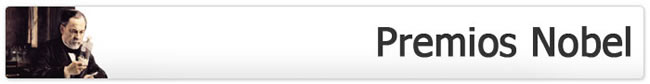 El Rincón del Vago, en Salamanca desde 1998 - Condiciones de uso - Contactohttp://www.rincondelvago.com/informacion/premios-nobel/premio-nobel-de-quimica [Consultado, marzo 16 de 2013]Premio Nobel de QuímicaEl Premio Nobel de Química ha sido concedido en 107 ocasiones, siendo un total de 157 los premiados inclusive los Premios Nobel 2009. Revisando la base de datos de ganadores de los Premios Nobel de Química, comprobamos que la única persona que ha logrado dos veces este galardón fue Frederick Sanger, en los años 1958 y 1980. 

Marie Curie quizá sea el nombre más popular entre los ganadores delPremio Nobel de Química. La física y química polaca había obtenido en 1903 el Premio Nobel de Física junto a su marido, Pierre Curie. En 1935 una hija de ambos Irène Joliot-Curie obtendría el Premio Nobel de Química en 1935 por su descubrimiento de la radiactividad artificial. Marie Curie (Premio Nobel de Física, Premio Nobel de Química) y Linus Pauling (Premio Nobel de Química y Premio Nobel de la Paz) son los únicos premiados que han recibido dos Premios Nobel en dos categorías diferentes. 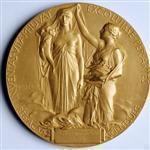 ¿Cuál es el procedimiento de nominación y selección de los ganadores del Premio Nobel de Química?Al igual que con el Premio Nobel de Fisíca y con el Premio Nobel de Economía, es la Real Academia Sueca de las Ciencias la encargada de designar los correspondientes Premios Nobel de Química entre los candidatos recomendados por el Comité Nobel de Química. Este Comité, encargado de hacer la criba final de candidatos se compone de 5 miembros según los Estatutos de la Fundación Nobel, pero en la práctica incluye otros miembros adjuntos que tienen el mismo derecho de voto que el resto de miembros. ¿A quién puede designar el Comité Nobel de Química como candidatos al Premio Nobel de Química?En septiembre de cada año el Comité Nobel de Química envía invitaciones confidenciales apersonas cualificadas en el ámbito de las Ciencias Químicas, para que propongan nombres de candidatos para el Premio Nobel de Química. Estas personas cualificadas no pueden votarse a sí mismos. Entre estas personas cualificadas se encuentran anteriores galardonados con elPremio Nobel de Química, miembros de la Real Academia Sueca de las Ciencias, o profesores universitarios en la rama de Químicas de los países escandinavos. Las propuestas de laspersonas cualificadas deben ser enviadas al Comité Nobel de Química antes del 31 de enero del año siguiente. El Comité durante el mes de febrero examinará los nombres propuestos: cada año se suelen recibir del orden de 250 a 350 nombres de candidatos propuestos a los Premios Nobel de Química. Entre los meses de marzo y mayo el Comité Nobel de Química consulta con diferentes expertos los nombres de estos candidatos preliminares. El Comité Nobel de Químicarealizará un informe recabando todos los antecedentes y lo remitirá a la Real Academia Sueca de las Ciencias en el mes de septiembre. A principios de octubre la Academia designará, por mayoría simple de sus miembros, a los ganadores del Premio Nobel de Química. Esta decisión es inapelable y se comunica de forma inmediata en todos los medios disponibles. 

Cualquier información relativa a los nominados al Premio Nobel de Química ha de permanecer secreta durante 50 años. Esta restricción afecta a todas las personas que han intervenido en el proceso de nominación y selección. Dotación económicaDesde el año 2001 la suma que se lleva el ganador del Premio Nobel de Química es de 10 millones de coronas suecas, algo menos de 970.000 euros y algo más de 1.400.000 dólares americanos. Archivo histórico de los Premios Nobel de Química(no incluye los años que no se concedió el premio)2012 - Robert J Lefkowitz y Brian K Kobilka2011 - Dan Shechtman2010 - Richard Heck, Ei-ichi Negishi y Akira Suzuki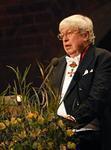 2009 - Venkatraman Ramakrishnan, Thomas A. Steitz, Ada E. Yonath2008 - Osamu Shimomura, Martin Chalfie, Roger Y. Tsien2007 - Gerhard Ertl2006 - Roger D. Kornberg2005 - Yves Chauvin, Robert H. Grubbs, Richard R. Schrock2004 - Aaron Ciechanover, Avram Hershko, Irwin Rose2003 - Peter Agre, Roderick MacKinnon2002 - John B. Fenn, Koichi Tanaka, Kurt Wüthrich2001 - William S. Knowles, Ryoji Noyori, K. Barry Sharpless2000 - Alan Heeger, Alan G. MacDiarmid, Hideki Shirakawa1999 - Ahmed Zewail1998 - Walter Kohn, John Pople1997 - Paul D. Boyer, John E. Walker, Jens C. Skou1996 - Robert F. Curl Jr., Sir Harold Kroto, Richard E. Smalley1995 - Paul J. Crutzen, Mario J. Molina, F. Sherwood Rowland1994 - George A. Olah1993 - Kary B. Mullis, Michael Smith1992 - Rudolph A. Marcus1991 - Richard R. Ernst1990 - Elias James Corey1989 - Sidney Altman, Thomas R. Cech1988 - Johann Deisenhofer, Robert Huber, Hartmut Michel1987 - Donald J. Cram, Jean-Marie Lehn, Charles J. Pedersen1986 - Dudley R. Herschbach, Yuan T. Lee, John C. Polanyi1985 - Herbert A. Hauptman, Jerome Karle1984 - Bruce Merrifield1983 - Henry Taube1982 - Aaron Klug1981 - Kenichi Fukui, Roald Hoffmann1980 - Paul Berg, Walter Gilbert, Frederick Sanger1979 - Herbert C. Brown, Georg Wittig1978 - Peter Mitchell1977 - Ilya Prigogine1976 - William Lipscomb1975 - John Cornforth, Vladimir Prelog1974 - Paul J. Flory1973 - Ernst Otto Fischer, Geoffrey Wilkinson1972 - Christian Anfinsen, Stanford Moore, William H. Stein1971 - Gerhard Herzberg1970 - Luis Leloir1969 - Derek Barton, Odd Hassel1968 - Lars Onsager1967 - Manfred Eigen, Ronald G.W. Norrish, George Porter1966 - Robert S. Mulliken1965 - Robert B. Woodward1964 - Dorothy Crowfoot Hodgkin1963 - Karl Ziegler, Giulio Natta1962 - Max F. Perutz, John C. Kendrew1961 - Melvin Calvin1960 - Willard F. Libby1959 - Jaroslav Heyrovsky1958 - Frederick Sanger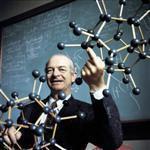 1957 - Lord Todd1956 - Sir Cyril Hinshelwood, Nikolay Semenov1955 - Vincent du Vigneaud1954 - Linus Pauling1953 - Hermann Staudinger1952 - Archer J.P. Martin, Richard L.M. Synge1951 - Edwin M. McMillan, Glenn T. Seaborg1950 - Otto Diels, Kurt Alder1949 - William F. Giauque1948 - Arne Tiselius1947 - Sir Robert Robinson1946 - James B. Sumner, John H. Northrop, Wendell M. Stanley1945 - Artturi Virtanen1944 - Otto Hahn1943 - George de Hevesy1939 - Adolf Butenandt, Leopold Ruzicka1938 - Richard Kuhn1937 - Norman Haworth, Paul Karrer1936 - Peter Debye1935 - Frédéric Joliot, Irène Joliot-Curie1934 - Harold C. Urey1932 - Irving Langmuir1931 - Carl Bosch, Friedrich Bergius1930 - Hans Fischer1929 - Arthur Harden, Hans von Euler-Chelpin1928 - Adolf Windaus1927 - Heinrich Wieland1926 - The Svedberg1925 - Richard Zsigmondy1923 - Fritz Pregl1922 - Francis W. Aston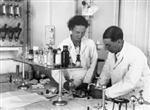 1921 - Frederick Soddy1920 - Walther Nernst1918 - Fritz Haber1915 - Richard Willstätter1914 - Theodore W. Richards1913 - Alfred Werner1912 - Victor Grignard, Paul Sabatier1911 - Marie Curie1910 - Otto Wallach1909 - Wilhelm Ostwald1908 - Ernest Rutherford1907 - Eduard Buchner1906 - Henri Moissan1905 - Adolf von Baeyer1904 - Sir William Ramsay1903 - Svante Arrhenius1902 - Emil Fischer1901 - Jacobus H. van't Hoff